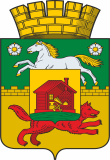 НОВОКУЗНЕЦКИЙ ГОРОДСКОЙ СОВЕТ НАРОДНЫХ ДЕПУТАТОВРЕШЕНИЕО внесении изменения в решение Новокузнецкого городского Совета народных депутатов от 23.10.2018 №14/116 «О мере социальной поддержки и размерах субсидии, предоставляемой из бюджета Новокузнецкого городского округа на возмещение недополученных доходов, связанных с оказанием гражданам услуг по содержанию и ремонту общего имущества муниципального специализированного жилищного фонда Новокузнецкого городского округа, возникших в результате предоставления мер социальной поддержки»ПринятоНовокузнецким городскимСоветом народных депутатов«28» июня 2019 годаВ соответствии с частью 5 статьи 20 Федерального закона от 06.10.2003 № 131-ФЗ «Об общих принципах организации местного самоуправления в Российской Федерации», статьей 78 Бюджетного кодекса Российской Федерации, статьей 156 Жилищного кодекса Российской Федерации, руководствуясь статьями 28 и 33 Устава Новокузнецкого городского округа, Новокузнецкий городской Совет народных депутатовРЕШИЛ:1. Внести изменение в решение Новокузнецкого городского Совета народных депутатов от 23.10.2018 №14/116 «О мере социальной поддержки и размерах субсидии, предоставляемой из бюджета Новокузнецкого городского округа на возмещение недополученных доходов, связанных с оказанием гражданам услуг по содержанию и ремонту общего имущества муниципального специализированного жилищного фонда Новокузнецкого городского округа, возникших в результате предоставления мер социальной поддержки»  (далее – решение), изложив приложение «Размер платы граждан за содержание жилых помещений общежитий и маневренного фонда Новокузнецкого городского округа и размеры субсидии на возмещение недополученных доходов, связанных с оказанием гражданам услуг по содержанию и ремонту общего имущества муниципального специализированного жилищного фонда Новокузнецкого городского округа, возникших в результате предоставления мер социальной поддержки» (далее – приложение) к решению в новой редакции согласно приложению к настоящему решению.2. Настоящее решение вступает в силу со дня, следующего за днем его официального опубликования.Распространить действие пунктов 1.1.3, 3.1.3, 4.1.3, 4.5.3, 4.8.3, 4.10.3, 4.12.3, 5.3.3 приложения к решению (в редакции настоящего решения) на правоотношения, возникшие с 1 марта 2019 года.Установить сроки действия следующих пунктов приложения к решению (в редакции настоящего решения):1) 1.1.3, 4.1.3, 4.8.3 - с 1 марта 2019 года по 30 апреля 2019 года;2) 4.3.2, 5.2.2 – с 1 ноября 2018 года по 30 апреля 2019 года;3) 4.11.2 – с 1 ноября 2018 года по 28 февраля 2019 года.3. Контроль за исполнением настоящего решения возложить на администрацию города Новокузнецка и комитеты Новокузнецкого городского Совета народных депутатов по развитию городского хозяйства, промышленности и экологии и по бюджету, экономике и муниципальной собственности.ПредседательНовокузнецкого городскогоСовета народных депутатов 						             О.А. МасюковИ.о. Главы города Новокузнецка 					                           Е.А. Бедаревг. Новокузнецк«28» июня 2019 года№9/69Приложениек решению Новокузнецкого городскогоСовета народных депутатовот 28.06.2019 №9/69Приложение к решению Новокузнецкого городскогоСовета народных депутатовот 23.10.2018 № 14/116Размер платы граждан за содержание жилых помещений общежитий и маневренного фонда Новокузнецкого городского округа и размеры субсидии на возмещение недополученных доходов, связанных с оказанием гражданам услуг по содержанию и ремонту общего имущества муниципального специализированного жилищного фонда Новокузнецкого городского округа, возникших в результате предоставления мер социальной поддержкиПредседательНовокузнецкого городскогоСовета народных депутатов 			                                                О.А. Масюков№ п/пАдрес домаРазмер платы граждан, руб./м2, с НДСРазмер субсидии за 1 м2 жилой площади, руб.12341. Благоустроенные общежития с лифтом и мусоропроводом1. Благоустроенные общежития с лифтом и мусоропроводом1. Благоустроенные общежития с лифтом и мусоропроводом1. Благоустроенные общежития с лифтом и мусоропроводом1.1.ул. Кутузова, 80ул. Кутузова, 80ул. Кутузова, 801.1.1.с 01.08.2018 по 31.10.201820,90117,821.1.2.с 01.11.2018 по 28.02.201922,13116,591.1.3.с 01.03.2019 по 30.04.201922,1352,262. Благоустроенные общежития с лифтом, без мусоропровода2. Благоустроенные общежития с лифтом, без мусоропровода2. Благоустроенные общежития с лифтом, без мусоропровода2. Благоустроенные общежития с лифтом, без мусоропровода2.1.ул. Кирова, 21аул. Кирова, 21аул. Кирова, 21а2.1.1.с 01.08.2018 по 31.10.201819,8886,342.1.2.с 01.11.201821,0585,173. Благоустроенные общежития с мусоропроводом, без лифта3. Благоустроенные общежития с мусоропроводом, без лифта3. Благоустроенные общежития с мусоропроводом, без лифта3. Благоустроенные общежития с мусоропроводом, без лифта3.1.ул. Климасенко, 24/1ул. Климасенко, 24/1ул. Климасенко, 24/13.1.1.с 01.08.2018 по 31.10.201816,18102,493.1.2.с 01.11.2018 по 28.02.201917,13101,543.1.3.с 01.03.201917,1358,674. Благоустроенные общежития без лифта и мусоропровода4. Благоустроенные общежития без лифта и мусоропровода4. Благоустроенные общежития без лифта и мусоропровода4. Благоустроенные общежития без лифта и мусоропровода4.1.пр-т Дружбы, 34апр-т Дружбы, 34апр-т Дружбы, 34а4.1.1.с 01.08.2018 по 31.10.201815,1381,394.1.2.с 01.11.2018 по 28.02.201916,0280,504.1.3.с 01.03.2019 по 30.04.201916,0240,884.2.ул. Кирова, 23ул. Кирова, 23ул. Кирова, 234.2.1.с 01.08.2018 по 31.10.201815,13126,984.2.2.с 01.11.201816,02126,094.3.ул. Климасенко, 11/4ул. Климасенко, 11/4ул. Климасенко, 11/44.3.1.с 01.08.2018 по 31.10.201815,1328,424.3.2.с 01.11.2018 по 30.04.201916,0227,534.4.пр-т. Курако, 24 - 1 этажпр-т. Курако, 24 - 1 этажпр-т. Курако, 24 - 1 этаж4.4.1.с 01.08.2018 по 31.10.201815,13389,104.4.2.с 01.11.201816,02388,214.5.ул. Ленина, 160ул. Ленина, 160ул. Ленина, 1604.5.1.с 01.08.2018 по 31.10.201815,1384,174.5.2.с 01.11.2018 по 28.02.201916,0283,284.5.3.с 01.03.201916,0224,484.6.ул. Ленинградская, 40ул. Ленинградская, 40ул. Ленинградская, 404.6.1.с 01.08.2018 по 31.10.201815,13223,734.6.2.с 01.11.201816,02222,844.7.ул. Ливинская, 31ул. Ливинская, 31ул. Ливинская, 314.7.1.с 01.08.2018 по 31.10.201815,13220,384.7.2.с 01.11.201816,02219,494.8.ул. Народная, 33ул. Народная, 33ул. Народная, 334.8.1.с 01.08.2018 по 31.10.201815,13107,324.8.2.с 01.11.2018 по 28.02.201916,02106,434.8.3.с 01.03.2019 по 30.04.201916,0241,854.9.ул. Народная, 35, подъезд № 1ул. Народная, 35, подъезд № 1ул. Народная, 35, подъезд № 14.9.1.с 01.08.2018 по 31.10.201815,13122,124.9.2.с 01.11.201816,02121,234.10.ул. Пирогова, 24ул. Пирогова, 24ул. Пирогова, 244.10.1.с 01.08.2018 по 31.10.201815,13123,474.10.2.с 01.11.2018 по 28.02.201916,02122,584.10.3.с 01.03.201916,0249,774.11.пр-т Строителей, 57, подъезды №№ 4, 5пр-т Строителей, 57, подъезды №№ 4, 5пр-т Строителей, 57, подъезды №№ 4, 54.11.1.с 01.08.2018 по 31.10.201815,13195,174.11.2.с 01.11.2018 по 28.02.201916,02194,284.12.пр-т Строителей, 45пр-т Строителей, 45пр-т Строителей, 454.12.1.с 01.08.2018 по 31.10.201815,13103,664.12.2.с 01.11.2018 по 28.02.201916,02102,774.12.3.с 01.03.201916,0257,404.13.ул. Челюскина, 5ул. Челюскина, 5ул. Челюскина, 54.13.1.с 01.08.2018 по 31.10.201815,13220,594.13.2.с 01.11.201816,02219,704.14.ул. Челюскина, 39ул. Челюскина, 39ул. Челюскина, 394.14.1.с 01.08.2018 по 31.10.201815,13234,204.14.2.с 01.11.201816,02233,315. Благоустроенные общежития, отнесенные к категории ветхих и аварийных, без лифта и мусоропровода5. Благоустроенные общежития, отнесенные к категории ветхих и аварийных, без лифта и мусоропровода5. Благоустроенные общежития, отнесенные к категории ветхих и аварийных, без лифта и мусоропровода5. Благоустроенные общежития, отнесенные к категории ветхих и аварийных, без лифта и мусоропровода5.1.пр-т Пионерский, 4, подъезд № 2пр-т Пионерский, 4, подъезд № 2пр-т Пионерский, 4, подъезд № 25.1.1.с 01.08.2018 по 31.10.201810,03129,525.1.2.с 01.11.201810,62128,935.2.ул. Челюскина, 24ул. Челюскина, 24ул. Челюскина, 245.2.1.с 01.08.2018 по 31.10.201815,1337,485.2.2.с 01.11.2018 по 30.04.201910,6241,995.3.ул. Юбилейная, 15ул. Юбилейная, 15ул. Юбилейная, 155.3.1.с 01.08.2018 по 31.10.201815,13260,225.3.2.с 01.11.2018 по 28.02.201910,62264,735.3.3.с 01.03.201910,62108,516. Благоустроенные жилые помещения маневренного фонда без лифта и мусоропровода6. Благоустроенные жилые помещения маневренного фонда без лифта и мусоропровода6. Благоустроенные жилые помещения маневренного фонда без лифта и мусоропровода6. Благоустроенные жилые помещения маневренного фонда без лифта и мусоропровода6.1.ул. Климасенко, 1/1ул. Климасенко, 1/1ул. Климасенко, 1/16.1.1.с 01.08.2018 по 31.10.201815,155,526.1.2.с 01.11.201816,044,63